Тема выступления: «Инновационные методы работы с детьми дошкольного возраста» Киселева Е. И., воспитатель МАДОУ «Русалочка»г. Губкинский, 2020 год	Работа в соответствии с федеральным государственным образовательным стандартом дошкольного образования предполагает новое содержание профессионально-педагогической деятельности, готовность осваивать и внедрять инновации, востребованные современной образовательной ситуацией.            В моей практике все чаще встречаются дети со сложной структурой речевого дефекта. Заучивание стихотворений, пересказывание текстов вызывает у них большие трудности  и отрицательные эмоции. Очень важно увлечь детей и превратить непосильный труд в любимый и самый доступный вид деятельности – в игру.           Поэтому я изучила различные инновационные коррекционно-развивающие технологии,  которые используют в инклюзивном образовании. Мне хотелось поделиться эффективными приемами работы, которые я использую в развитии связной речи на основе мнемотехники – технологии развития памяти. Ни для кого не секрет, что зрительные образы помогают лучше запоминать информацию. Опора на визуальный образ очень важна для детей с нарушениями речи, видя символы, они лучше начинают понимать и запоминать текст. На каждое словосочетание  придумывается картинка или символ, и весь текст зарисовывается схематично. Так мы учим пословицы, стихи, пересказываем сказки и рассказы. Затем глядя на картинки, ребенок самостоятельно воспроизводит полученную информацию. Повторив несколько раз, дети могут выучить довольно большие стихотворения.	Пользуясь готовыми схемами известных педагогов, но изменяя и совершенствуя их по своему, я использую в коррекционной работе с детьми приемы мнемотехники.	Цель мнемотехники: развитие всех психических процессов: памяти, внимания, образного мышления, которые тесно связаны с речью и её полноценным развитием.Задачи мнемотехники:1. Развитие умения детей преобразовывать абстрактные символы в образы (перекодирование информации);3. Развитие умения работать по образцу, по правилам, слушать взрослого и выполнять его инструкции;4. Развитие творческих способностей детей, умение самим составлять схемы и воспроизводить их.5. Развитие связной речи, расширение и обогащение словарного запаса детей;6.Формирование у детей умений и навыков восприятия, воспроизведения, использования средств технологии.7.Формирование навыков самостоятельности, инициативности;8.Создание условий способствующих взаимодействию и сотрудничеству с родителями детей.Мнемотаблицы-схемы используются:-При отгадывании загадок-При заучивании стихотворений-При пересказе художественной литературы-При составлении предложений-Для обогащения словарного запаса- При составлении описательных рассказов.Мнемотехникой можно начинать заниматься с раннего возраста, но рационально вводить ее в занятия с 4-5 лет, когда накоплен основной словарный запас.Для детей младшего и среднего дошкольного возраста необходимо давать цветные мнемотаблицы, т. к. у детей остаются в памяти отдельные образы. Для детей старшего возраста схемы желательно рисовать в одном цвете, чтобы не отвлекать внимание на яркость символических изображений.Как любая коррекционная работа, работа по мнемотехнике должна соответствовать определенным требованиям и правилам:– знаки и символы должны быть хорошо знакомы детям;– знаки и символы должны отображать обобщённый образ предмета;– знаки и символы предварительно обсуждаются с детьми и принимаются как ведущие;Результаты использования мнемотехники в работе с детьми дошкольного возраста:-у детей увеличивается круг знаний об окружающем мире;-появляется желание пересказывать тексты, придумывать интересные истории;-появляется интерес к заучиванию стихов и потешек;-словарный запас выходит на более высокий уровень;-совершенствуются психические процессы: внимание, память, мышление.Следовательно, можно сделать вывод, что анализируя новый материал и графически его обозначая, ребенок под руководством взрослых учится самостоятельности, усидчивости, зрительно воспринимает план своих действий. У него повышается чувство заинтересованности и ответственности, появляется удовлетворенность результатами своего труда, совершенствуются такие психические процессы, как память, внимание, мышление, что положительно сказывается на результативности коррекционной работы.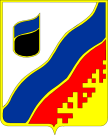 Р О С С И Й С К А Я    Ф Е Д Е Р А Ц И Я  Я М А Л О – Н Е Н Е Ц К И Й    А В Т О Н О М Н Ы Й    О К Р У Г МУНИЦИПАЛЬНОЕ АВТОНОМНОЕ ДОШКОЛЬНОЕ ОБРАЗОВАТЕЛЬНОЕ УЧРЕЖДЕНИЕ  «РУСАЛОЧКА» МУНИЦИПАЛЬНОГО ОБРАЗОВАНИЯ ГОРОД ГУБКИНСКИЙ 629830 ЯНАО г.Губкинский, микрорайон 2, дом 30телефон: (34936)  5-33-10, 3-21-66,  факс  3-21-66, E-mail:  rusal-secretar@uo-gub.ru  ОКПО 48737632, ИНН 8913001520, расчетный счет 40703810201160000087, БИК 047130639 ОАО «Запсибкомбанк»